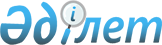 О переименовании улиц и присвоении наименований улицам в селах Кендала, Еңбекши, Акдала Кендалинского сельского округаРешение акима Кендалинского сельского округа Талгарского района Алматинской области от 5 декабря 2018 года № 6. Зарегистрировано Департаментом юстиции Алматинской области 20 декабря 2018 года № 4971
      В соответствии с подпунктом 4) статьи 14 Закона Республики Казахстан от 8 декабря 1993 года "Об административно-территориальном устройстве Республики Казахстан", с учетом мнения населения Кендалинского сельского округа и на основании заключения ономастической комиссии Алматинской область от 26 марта 2018 года, аким Кендалинского сельского округа Талгарского района РЕШИЛ:
      1. Переименовать в селе Кендала улицу "Школьная" в улицу "Отырар", улицу "Молодежная" в улицу "Талхиз", улицу "Строительная" в улицу "Сайрам" улицу "Шоссейная" в улицу "Достык", улицу "Новосельская" в улицу "Кулан", улицу "Речная" в улицу "Ертис";
      в селе Енбекши улицу "Мира" в улицу "Жетысу", улицу "Набережная" в улицу "Жайык", улицу "Интернациональная" в улицу "Егемен" улицу "Колхозная" в улицу "Сарайшык", улицу "Азербайджанская" в улицу "Алтынемель", улицу "Студенческая" в улицу "Жастар";
      в селе Акдала улицу "Центральная" в улицу "Хантанири", улицу "Колхозная" в улицу "Каркаралы", улицу "Озерная" в улицу "Сырдария" улицу "Молодежная" в улицу "Балкаш".
      2. Присвоить следующие наименования новым улицам в селах Кендала, Енбекши, Акдала Кендалинского сельского округа:
      1) первой улице "Шымбулак", второй улице "Балдаурен", третье улице "Байконыр", четвертой улице "Тобыл", пятой улице "Береке" расположенные на северо-западе села Кендала;
      первой улице "Туран", второй улице "Кольсай", третье улице "Сарыарка" расположенные на северо-востоке села Кендала;
      2) первой улице "Алаш", второй улице "Сыганак", третье улице "Баянауыл", четвертой улице "Окжетпес", пятой улице "Ордабасы", шестой улице "Болашак" расположенные на северо-востоке села Енбекши;
      первой улице "Улытау", второй улице "Туркистан", третье улице "Ынтымак", четвертой улице "Акбастау", пятой улице "Тарбагатай", шестой улице "Шалкар", седьмой улице "Зерде", восьмой улице "Шарын" расположенные на северо-востоке села Енбекши;
      четвертой улице "Медеу" расположенные на севере села Енбекши;
      3) первой улице "Казыгурт", второй улице "Арыс", третье улице "Талас", четвертой улице "Есил", пятой улице "Акасык", шестой улице "Турген", седьмой улице "Алмалык", восьмой улице "Алтай", девятой улице "Тумар", десятой улице "Бирлик", одинацатой улице "Алатау", двенадцатой улице "Алаколь", тринадцатой улице "Достык" расположенные на северо-востоке села Акдала.
      3. Контроль за исполнением настоящее решение оставляю за сабой.
      4. Настоящего решения вступает в силу со дня государственной регистрации в органах юстиции и вводится в действие по истечении десяти календарных дней после дня его первого официального опубликования.
					© 2012. РГП на ПХВ «Институт законодательства и правовой информации Республики Казахстан» Министерства юстиции Республики Казахстан
				
      Аким Кендалинского сельского округа

А. Умирзаков
